9th Annual Kyle Sorensen Memorial Wrestling Tournament @ Weeping Water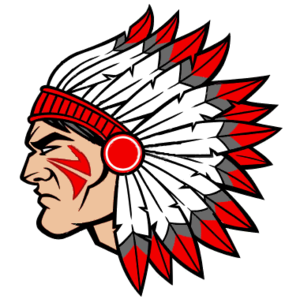 Saturday, February 24, 2018Location: Weeping Water High School (204 West O Street, Weeping Water, NE)Entry Fee: $18.00 per wrestler Pre-Meet, $25 at the doorAdmission: $3.00 for adults and $1.00 for students. Three coaches from each club will be allowed free admission (Coaches sign-in at the door.)Concessions: Will be available all day.Age Divisions: 6 & under, 8 & under, 10 & under, 12 & under, 14 & under (non High School)Schedule: Round Start times are tentative. If we can start rounds early we will move right into the next round. 		9:00 –11:00 am 6 & under (weigh-in by 8:00 am )11:0 0– 1:00 pm 8 & under (weigh-in by 10:00 am )1:00– 3:00 pm 10 & under, 12 & under (weigh-in by 12:00 pm )3:00 -5:00 pm 14 & under (weigh-in by 2:00 pm )Weigh-Ins:All wrestlers are to weigh in at least one hour prior to the beginning of specified time. Format: 4-man round pools (every effort will be made to separate teammates and make pools as competitive as possible).Checks Payable To: Weeping Water Little League Wrestling ClubOnline Registration - Or Mail Registration   Lawrence and Mary Mozena   PO Box 318  Weeping Water, Ne 68463Entry Deadline: Received by Friday, 2/23/17 (limited to the first 300 entries). Emails and call-ins are welcome on, or before designated deadline. *Walk-ins are welcome at an additional fee *Contact Information: Lawrence Mozena: Home Phone (267-7525) Mary cell(297-9842), email: mmozena@weepingwaterps.orgName________________________D.O.B.____________Age_______Approx.Wt______Current Grade_____________ Record this season__________ Club_________________NOTE: There will be no novice division, per se, but we will make every effort to ensure that the brackets are as even as possible. There are, however, no guarantees.City________________________, State________Zip_________Phone______________Signature of Parent/Guardian_____________________________________________Weeping Water Wrestling Club, Weeping Water Public Schools, nor anyone involved with this tournament will be liable for any injuries, accidents, or losses.